Formulario - Solicitud de Beca de Iniciación a la Investigación y DesarrolloDATOS GENERALESNombre completo:Fecha de nacimiento:DNI:Domicilio:Localidad: 	Provincia:	CP:Teléfono particular: 		Teléfono celular:Correo electrónico:Título de grado:Universidad que lo expidió:Promedio general de la carrera de grado - con aplazos:		- sin aplazos:Promedio histórico de la carrera de grado:Duración de los estudios de grado hasta concluir la carrera:Año de inicio de la carrera:Año de la finalización de la carrera:Puerto Madryn, ........  /.......  /…Firma y aclaración postulante	Firma y aclaración director/a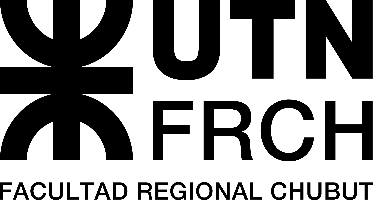 Becas de la Universidad Tecnológica Nacional  CONVOCATORIA 2024BECAS BINID2. OTROS ESTUDIOS UNIVERSITARIOS2. OTROS ESTUDIOS UNIVERSITARIOS2. OTROS ESTUDIOS UNIVERSITARIOSInstituciónTítulo obtenidoDuración de los estudiosDesde - HastaDescriba brevemente los premios o becas que ha recibidoDescriba brevemente los premios o becas que ha recibidoDescriba brevemente los premios o becas que ha recibido3. ACTIVIDAD DOCENTE: desarrolladas durante los últimos tres años, comenzando por la más reciente.3. ACTIVIDAD DOCENTE: desarrolladas durante los últimos tres años, comenzando por la más reciente.3. ACTIVIDAD DOCENTE: desarrolladas durante los últimos tres años, comenzando por la más reciente.3. ACTIVIDAD DOCENTE: desarrolladas durante los últimos tres años, comenzando por la más reciente.InstituciónCargoCarácter(titular-interino)Desde – Hasta(mes/año)4. PRINCIPALES ACTIVIDADES ACADÉMICAS Y PROFESIONALES (desarrolladas durante los últimos tres años, comenzando con el trabajo más reciente)4. PRINCIPALES ACTIVIDADES ACADÉMICAS Y PROFESIONALES (desarrolladas durante los últimos tres años, comenzando con el trabajo más reciente)4. PRINCIPALES ACTIVIDADES ACADÉMICAS Y PROFESIONALES (desarrolladas durante los últimos tres años, comenzando con el trabajo más reciente)4. PRINCIPALES ACTIVIDADES ACADÉMICAS Y PROFESIONALES (desarrolladas durante los últimos tres años, comenzando con el trabajo más reciente)InstituciónCargoResponsabilidadesDesde – Hasta(mes/año)5. PLAN DE BECA.5.1 Lugar/es donde desarrolla las actividades de investigación que se proponen en el Plan de Beca.5.2 Proyecto de investigación al que está inscripto: (consignar entidad de acreditación, centro, grupo o proyecto, director/a del proyecto, código, período de vigencia, resumen) 5.3 Indique los objetivos que se propone alcanzar con su intervención en el proyecto, la metodología que aplicará, los resultados esperados y el cronograma (extensión sugerida de 3 a 5 páginas fuente arial 11 interlineado 1,5).6. DIRECTOR/A PROPUESTO/A DE LA BECA. 